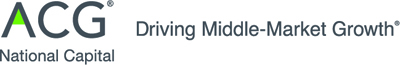 
Deal Team: Public Company of the Year Nomination Form
 for the 20th ACG Corporate Growth Awards
Deadline for submission:  April 30, 2022ACG National Capital will recognize the deal team from a public company that has demonstrated the greatest success in accomplishing growth-oriented transactions that closed (along with all such transactions that signed) in 2021.  Such transactions include financings, recapitalizations and mergers and acquisitions.  Each nominated deal team should be from the Greater Washington area.  Selection criteria will include factors such as number of transactions, transaction size, impact on the nominee’s organization, industry, market share, and our region.Please submit the following information. Submit dateNominator (name, company, phone, email)Point person contact:Private or Public Company Team of the Year Nominee (Names, Company (s), emails)Point person contact:Has the nominee been notified of and agreed to this submission?Notable 2021 DealsDeal Team's RoleBriefly describe the impact of the deal(s) on the deal team's organization, and/or specific platform. Areas to consider include: industry exposure, geographic footprint, market share, product/service capabilities, deal size(s), customer base etc. Any other factors that you believe make this deal team deserving of special recognition.  Please submit your nomination to:  acgcapital@acg.orgThank you for your submission!ACG National Capital  |  Office 703-584-0246  |  acgcapital@acg.org